1 декабря 2022 года в рамках месячника проведена профилактическая акция, посвященная 1 декабря – «Всемирному дню борьбы со СПИДом»  организованная ГБУЗ РТ "Тес-Хемская ЦКБ» прошла под призывом «НОЛЬ»: Ноль новых случаев ВИЧ-инфекции. Ноль дискриминации. Ноль смертей вследствие СПИДа». В СОШ О-Шынаа, У-Шынаа и Бельдир-Арыг провели в формате классных часов «Стоп ВИЧ/СПИД». Целью которой является повышение осведемлонности о ВИЧ/СПИДе 
Прочитана лекция об основных фактах о СПИДе, пути передачи и профилактике заболевания.
В ходе классного часа обучающиеся смогли обсудить проблему заболевания и задать свои вопросы медицинским работникам. Розданы информационные буклеты  наглядного пособия участникам классного часа. Методические материалы размещены по ссылке: http://www.ckbteshem.lact.ru , http://vk.com/publi177875041 Этот день служит напоминанием о необходимости остановить глобальное распространение эпидемии ВИЧ/СПИДа. Данные спид-центра по эпидемиологической обстановке 
Всего по республике Тыва за 9 мес. зарегистрировано 21 сл. ВИЧ-инфекции. В сентябре 2022 г. 1 новый случай. Из всего зарегистрированных случаев заболеваний 340 сл. по республике тыва, из них 197 мужчин, 143 женщин.  из 340 сл. заболеваний 47 больных умерли, 29 больных умерло с диагнозом, связанным с ВИЧ.
По возрастной категории: до 14 лет – 3 детей, 15-19 лет – 9 чел., 20-29 лет – 149 чел. (43,8%), 30-39 лет – 104 чел., 40-49лет – 59, 50 и старше – 16 чел.
Путь заражения – половой 278 сл., парентеральный наркотический – 60 чел., перинатальный через гр. Молоко – 1 сл., *при оказании медицинской помощи – 1 сл.*
По социальному положению: дети – 3, рабочие и служащие – 104, обучающиеся в учебных заведениях- 18, неработающие – 166, БОМЖи – 6, осужденные – 30, военнослужащие – 2, иностранные гр. – 7 чел.
По территориальному признаку: г. Кызыл – 175 чел., среди сельских жителей  - 164 чел., в Каа-Хемский районе – 33 чел., в Барун-Хемчикском районе  - 29 чел., в Кызылском районе – 26 чел.
В 2021 г. зарегистрировано 126 аварийных ситуаций в медицинских организациях республики, 35 из них при контакте с ВИЧ-инфицированными больными.
В 2022 г. зарегистрировано 21 аварийных ситуаций, 5 из них при контакте с ВИЧ-инфицированными больными.
Всего количество аварийных ситуаций составляет 147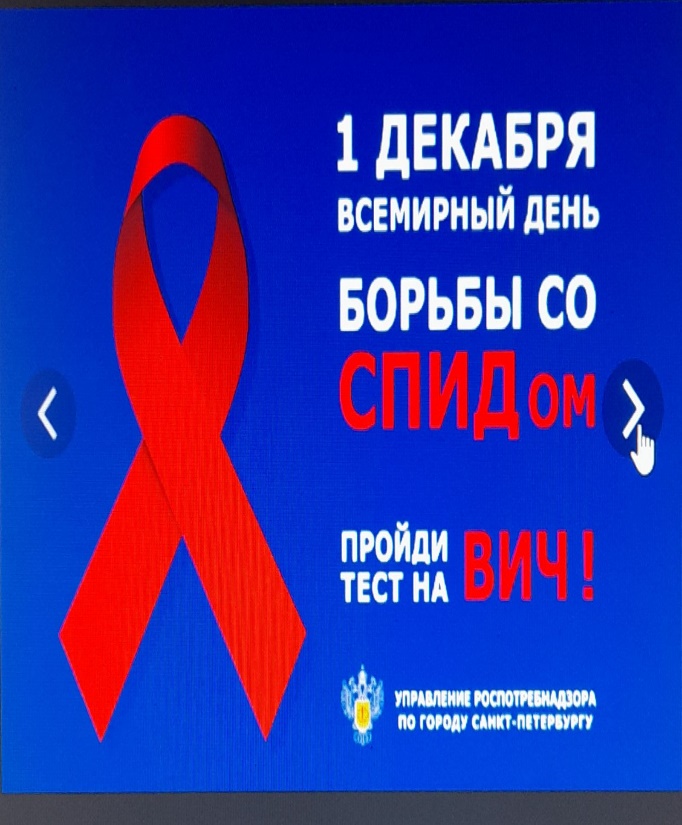 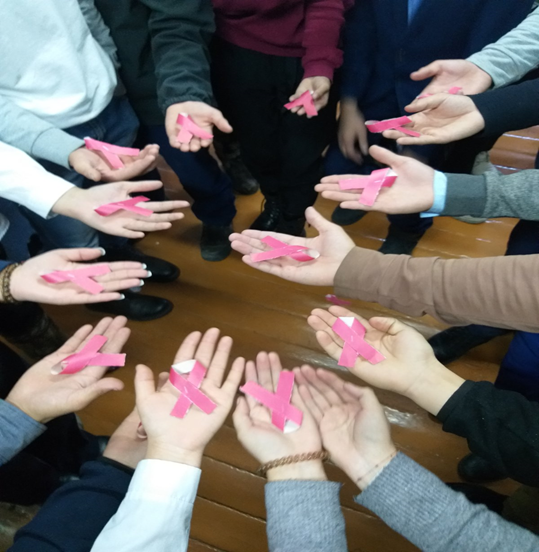 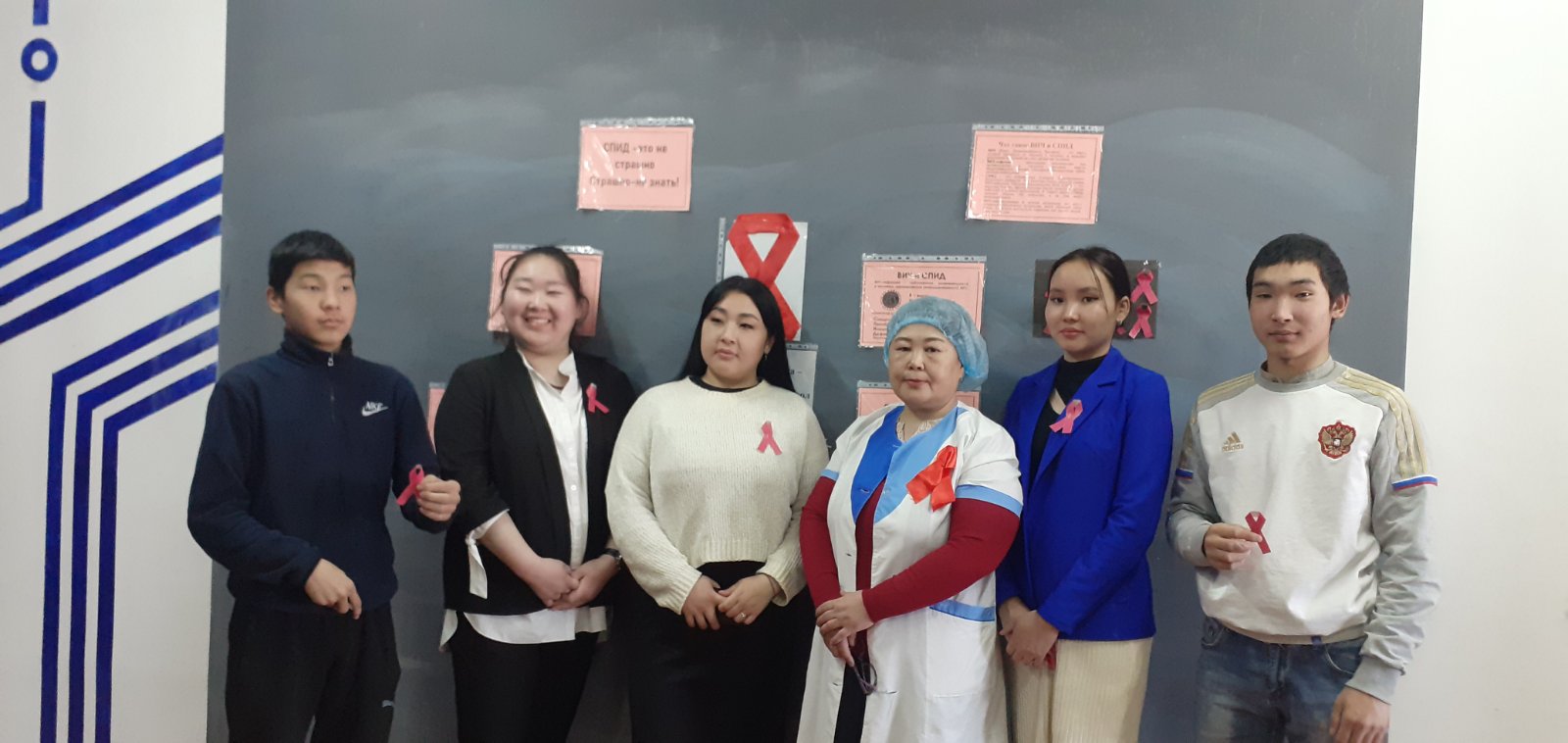 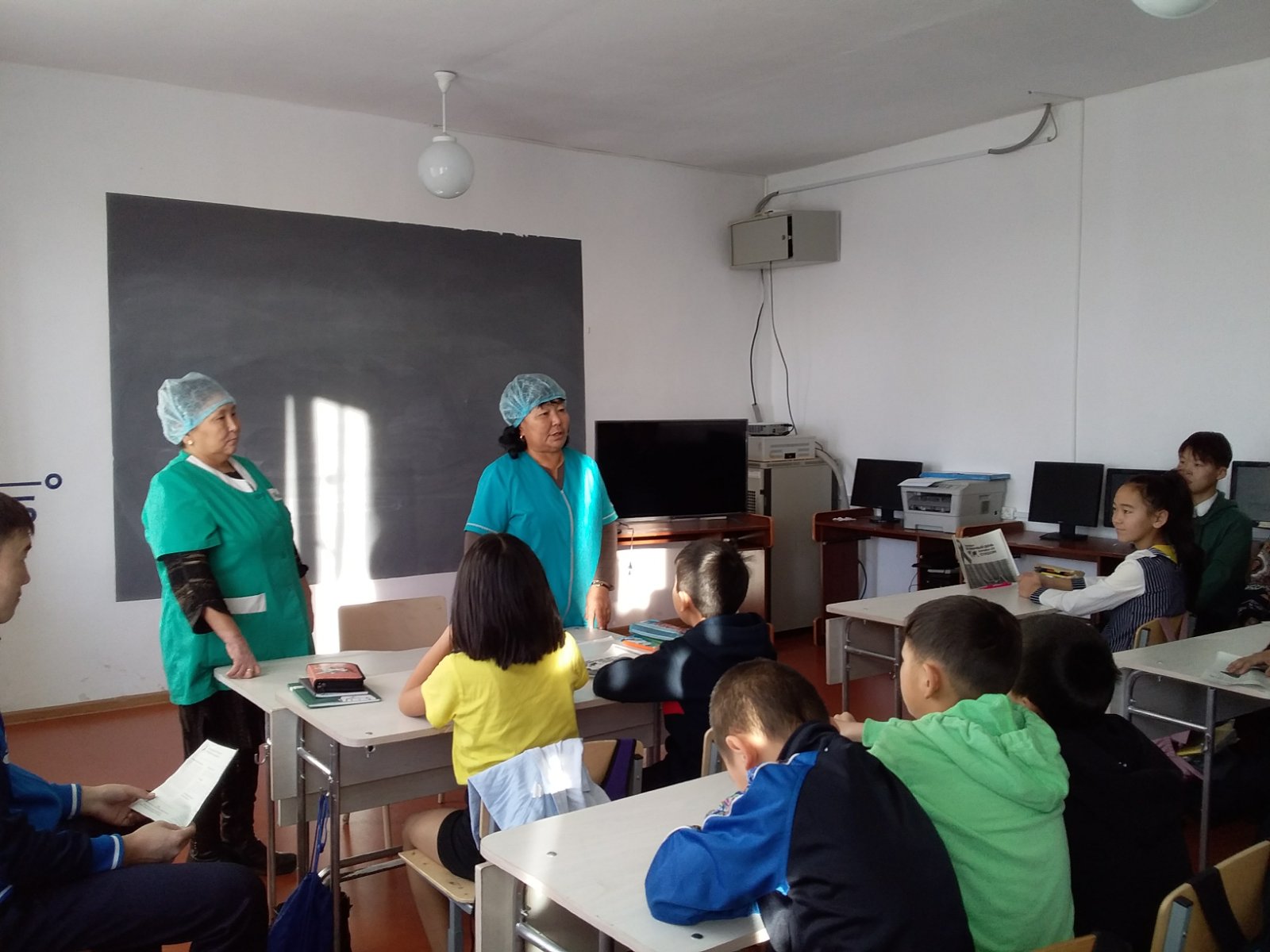 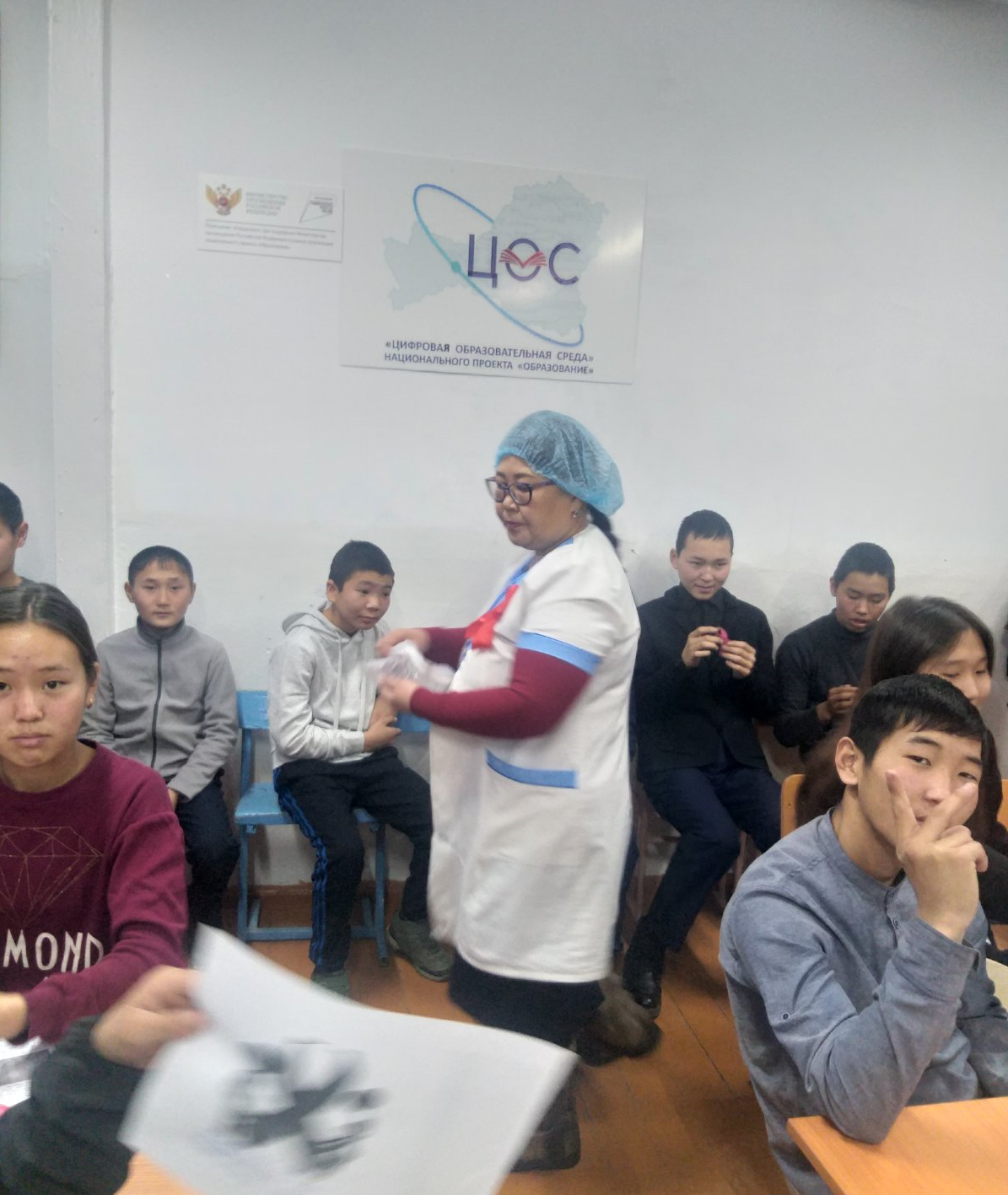 